[Meno]Osobný denník[Ak chcete nahradiť zástupný text na tejto strane, jednoducho vyberte riadok textu a začnite písať.][Dátum][Pustite sa do toho][Najlepšie výsledky dosiahnete vtedy, keď na kopírovanie alebo úpravu vyberiete text bez medzery napravo od znakov vo výbere. Ak chcete nahradiť vzorovú fotografiu vlastnou, stačí ju odstrániť. Následne na karte Vložiť kliknite na položku Obrázok.]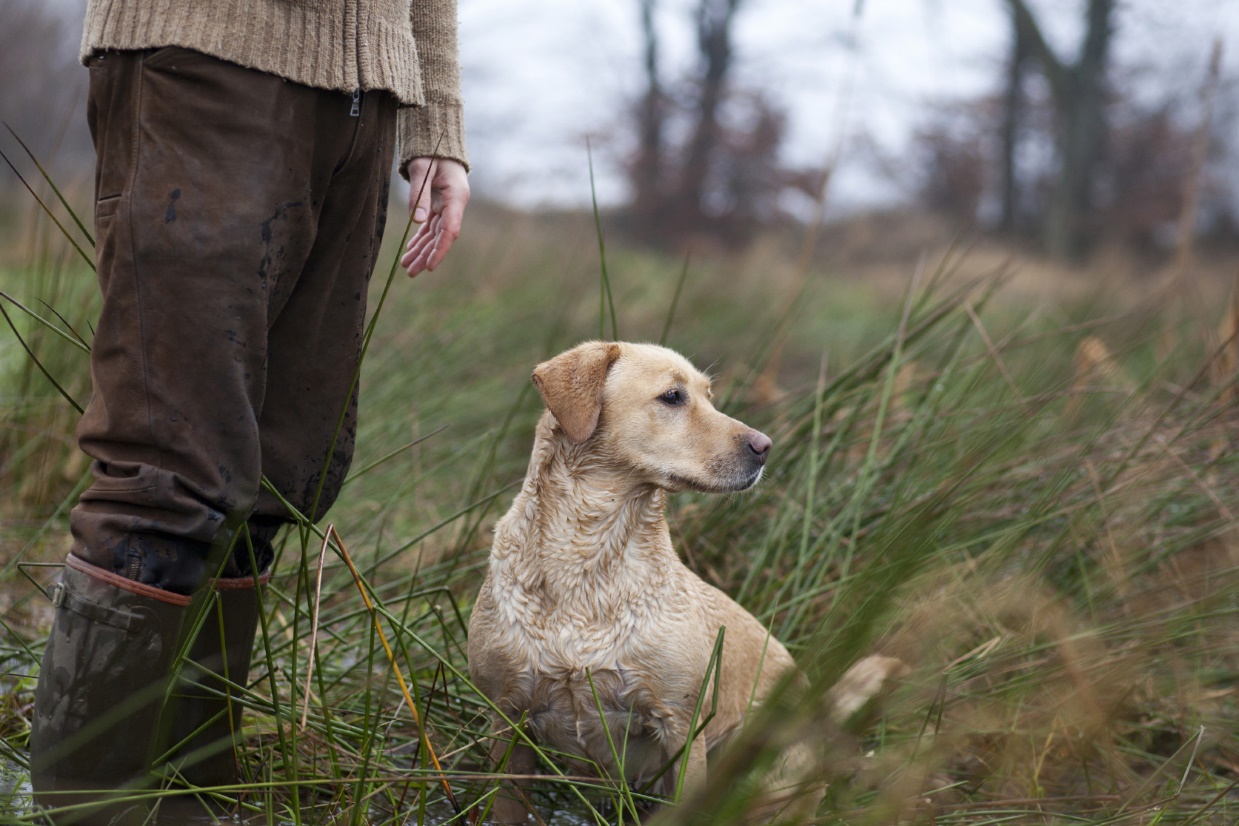 